Go tell it on the mountain
Over the hills and everywhere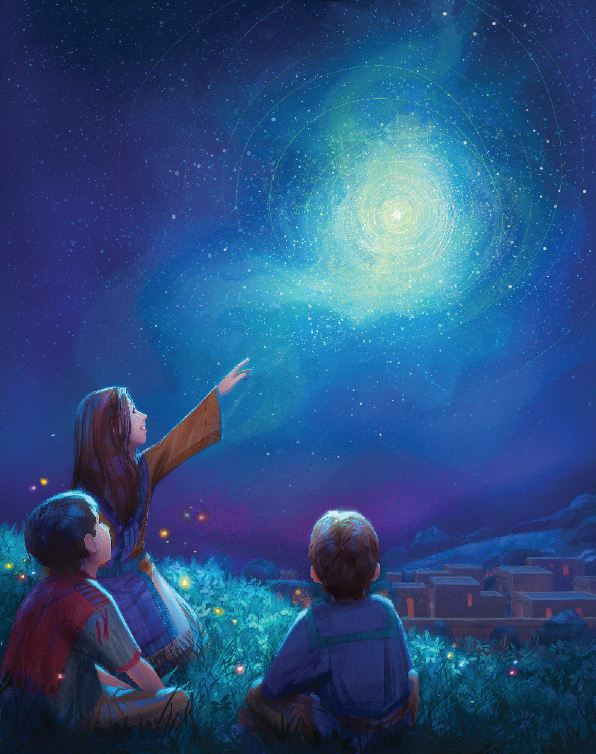 Go tell it on the mountain
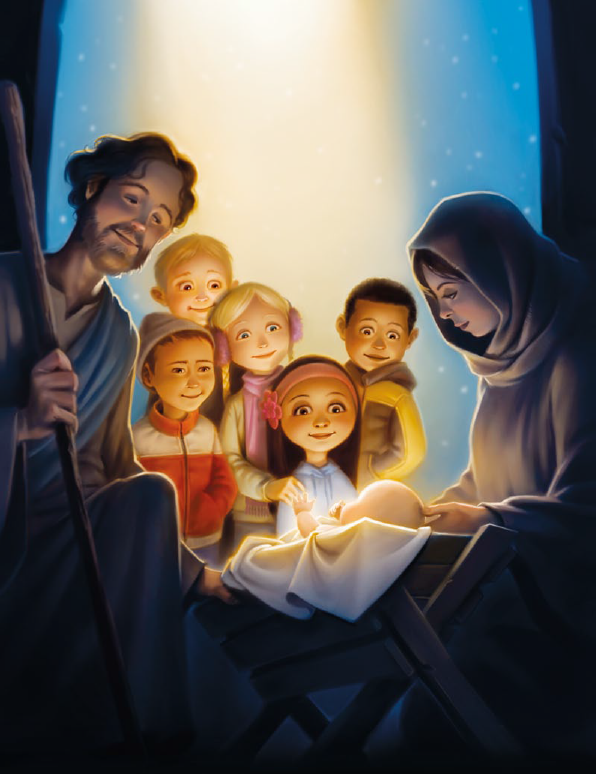 Our Jesus Christ is bornWhile shepherds kept their watching
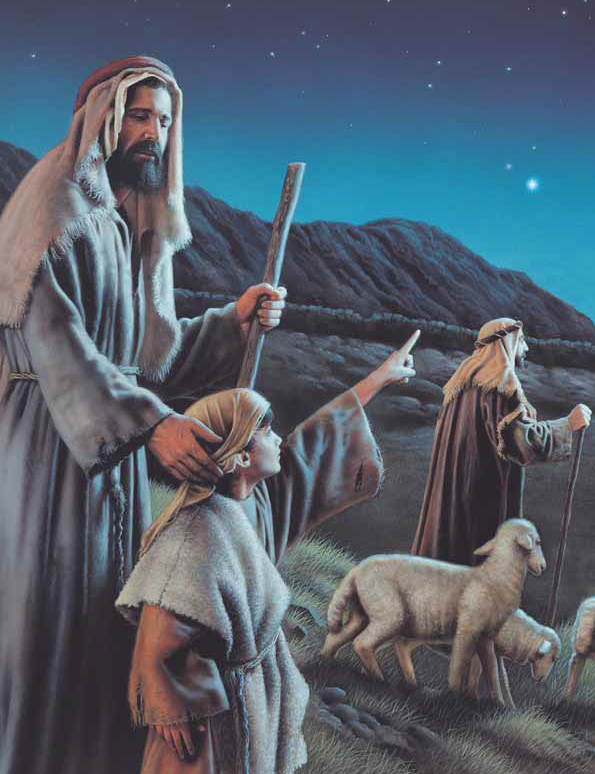 Over silent flocks by nightBehold throughout the heavens
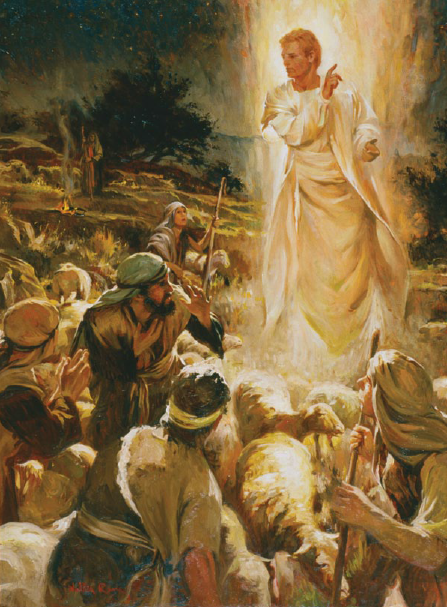 There shone a holy lightThe shepherds feared and trembled
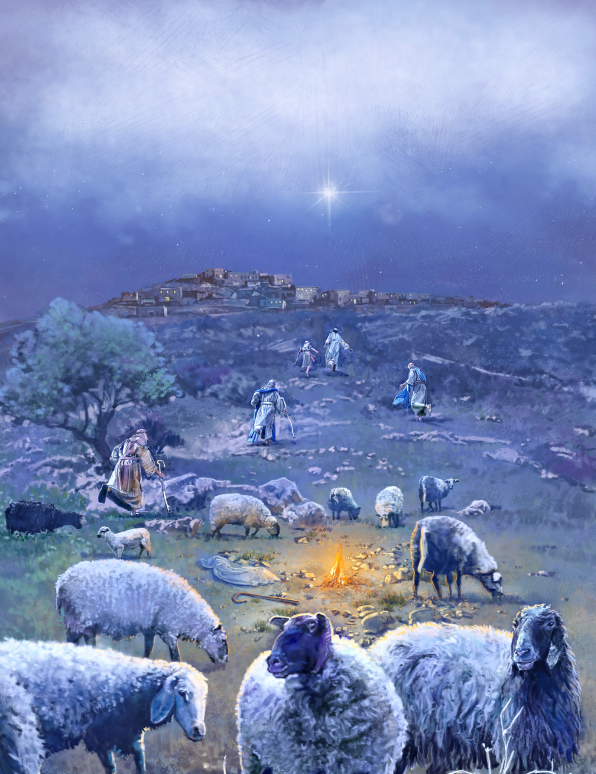 When lo above the earthRang out the angel chorus
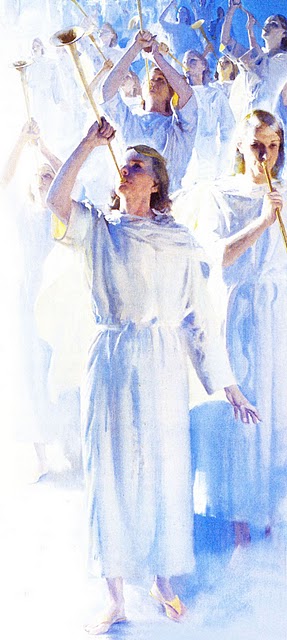 That hailed our Savior's birthDown in a lowly manger
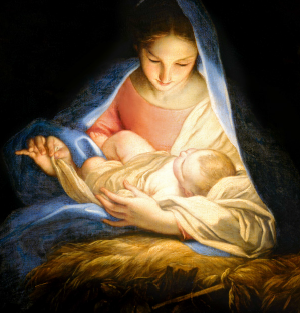 Our humble Christ was bornAnd God sent us salvation
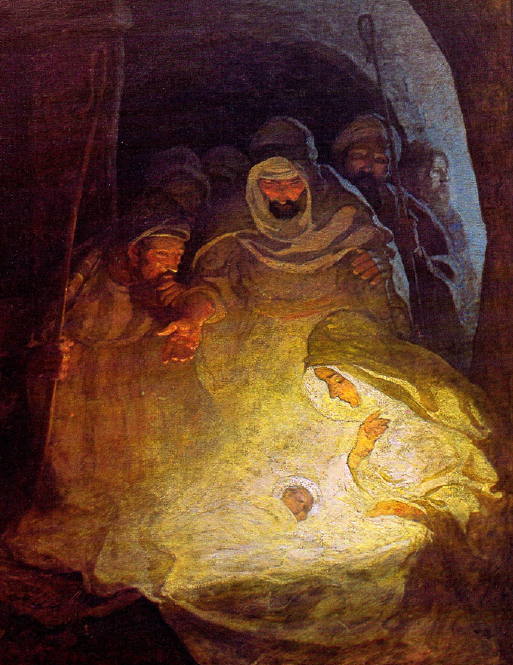 That blessed Christmas morn